One sheep, one coin, and one son. That’s the focus of one of Jesus’ most famous parable’s. Today, we will understand why Jesus told this parable and learn the implications of what it means for us as a church family. 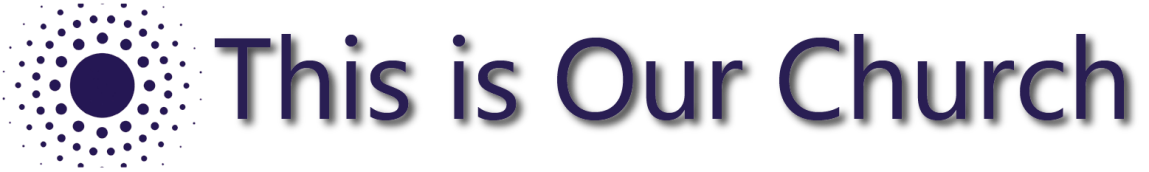 Sermon NotesONELuke 15 (Psalm 23)(Page 729 in the Pew Bible)Jesus, our Good Shepherd, has a _________ that is _____________ about the oneThe one lost ____________The one lost ____________My _________ should __________ God’s heartI get to __________ how I respond to the _________ being foundDo I ____________ about the one?Do I ____________ the one?